8 Février à 19h30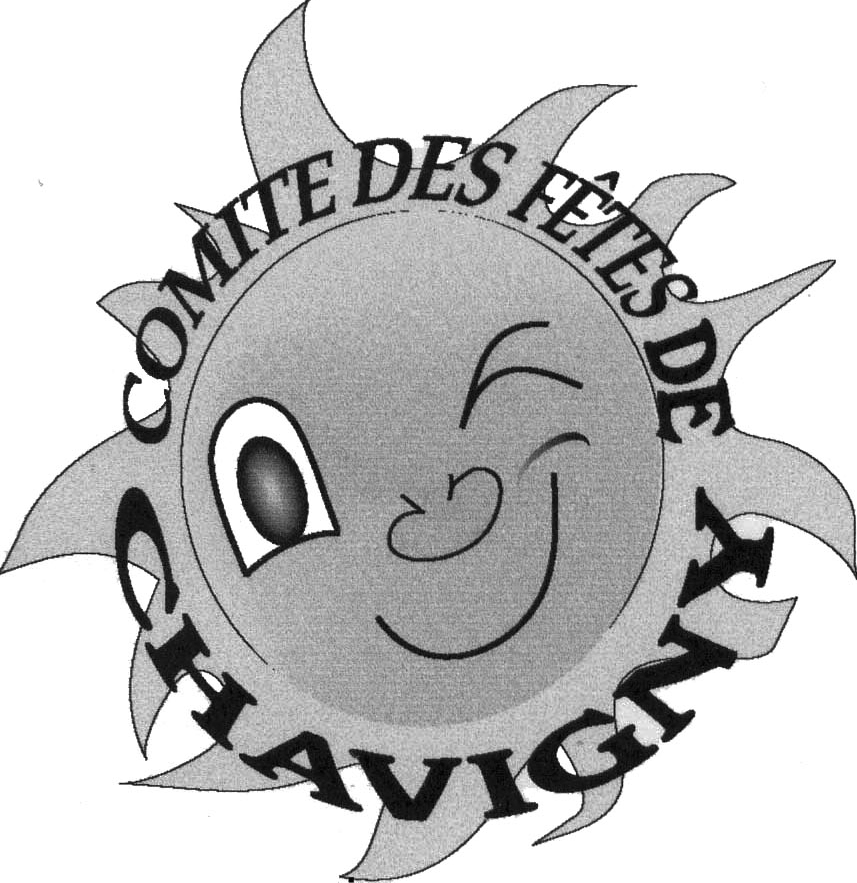 Repas dansantAnimé par ZIKAM24€ par personneBoisson non compriseMenu Apéritif du comitéCrémeux Saint Jacques , cabillaud aux agrumes et Consommé de langoustine aux paillettesMédaillon de veau laqué au sirop d’érable et ses légumes Assiette de fromages affinés et panaché de salades aux noix Crème brulée bergamote et tartare d’ananas frais -------------------------------------------------------------------------------------------------Bulletin de réservationà remettre au comité des fêtes 53 rue de NANCY avant le 1er Février accompagné du chèque de réservationNom : ……………………………………………………………………………………Prénom : ………………………………………………………………………………Adresse : …………………………………………………………....................                …………………………………………………………………………….Mail : …………………………………………………………………………………….Téléphone : ………………………………………………………..Je réserve ………places à 24€ pour le repas dansant.Je joins un chèque de …………€ à l’ordre du Comité des fêtes8 Février à 19h30Repas dansantAnimé par ZIKAM24€ par personneBoisson non compriseMenu Apéritif du comitéCrémeux Saint Jacques , cabillaud aux agrumes et Consommé de langoustine aux paillettesMédaillon de veau laqué au sirop d’érable et ses légumes Assiette de fromages affinés et panaché de salades aux noix Crème brulée bergamote et tartare d’ananas frais -------------------------------------------------------------------------------------------------Bulletin de réservationà remettre au comité des fêtes 53 rue de NANCY avant le 1er Février accompagné du chèque de réservationNom : ……………………………………………………………………………………Prénom : ………………………………………………………………………………Adresse : …………………………………………………………....................                …………………………………………………………………………….Mail : …………………………………………………………………………………….Téléphone : ………………………………………………………..Je réserve ………places à 24€ pour le repas dansant.Je joins un chèque de …………€ à l’ordre du Comité des fêtes